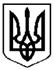 УкраїнаХЕРСОНСЬКА ОБЛАСТЬГЕНІЧЕСЬКИЙ РАЙОНЩАСЛИВЦЕВСЬКА СІЛЬСЬКА РАДАВИКОНАВЧИЙ КОМІТЕТВІДДІЛ МІСТОБУДУВАННЯ ТА АРХІТЕКТУРИвул. Миру, 26, с. Щасливцеве, 75580, тел.  (05534)  58-5-07 р/р 31420000700128  МФО 852010  ГУДКУ у Херсонській області код 04400647 e-mail: shchaslyvtseverada@gmail.comНАКАЗ23 квітня 2020 року										№ 91Про присвоєння адреси об’єкту нерухомого майна в с. Генічеська ГіркаНа виконання Тимчасового Порядку реалізації експериментального проекту з присвоєння адрес об’єктам будівництва та об’єктам нерухомого майна затвердженого Постановою Кабінету Міністрів України №376 від 27.03.2019 р. "Деякі питання дерегуляції господарської діяльності", керуючись статтею 40 Закону України «Про місцеве самоврядування в Україні», положенням про відділ містобудування та архітектури виконавчого комітету Щасливцевської сільської ради та за результатами розгляду заяви громадянки *** (паспорт серія *** №*** виданий Генічеським РВ УМВС України в Херсонській області 19.04.1997 року, ідентифікаційний номер – ***) від 16.04.2020 р. «Про присвоєння адреси об’єкту нерухомого майна», надані документи та враховуючи що адреса об’єкта дублююється, НАКАЗУЮ:1. Об’єкту нерухомого майна – кафе, літ. «А» загальною площею 20,7 м2 з літнім майданчиком які належать громадянці *** (паспорт серія *** №*** виданий Генічеським РВ УМВС України в Херсонській області 19.04.1997 року, ідентифікаційний номер – ***) на підставі Витягу з Державного реєстру речових прав на нерухоме майно про реєстрацію права власності, номер запису про право власності *** (реєстраційний номер ***) присвоїти адресу - вул. Ромашкова*** в селі Генічеська Гірка Генічеського району Херсонської області.2. Контроль за виконанням наказу залишаю за собою.В.о. начальника відділу містобудування та архітектури виконавчого комітетуЩасливцевської сільської ради						Максим БОРІДКО